Baby-mommy weekA tábor 5 napja alatt a 0-3 éves korú gyerekek és anyukáik minden délelőtt 09:00-12:00 között együtt játszanak, angoloznak, minden nap külön tevékenységgel várjuk őket. (Napi egy angol foglalkozás, Ringató, Baba-mama jóga, zenés foglalkozás magyarul, stb.) Tízórait biztosítunk a babának és mamának is! Töltsétek velünk ezt a hetet.A tábor időpontja: 2017. július 17-21.A tábor ára: 22 900 FtA tábor helye: Vértesszőlős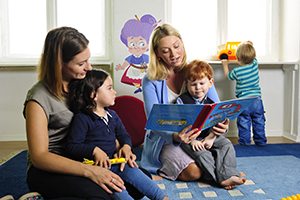 